Государственное бюджетное  образовательное учреждение Свердловской области для детей, нуждающихся в психолого-педагогической и медико-социальной помощи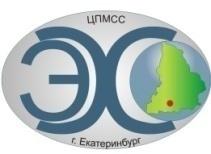 Центр психолого-медико-социального сопровождения «Эхо»ГБОУ СО «ЦПМСС «Эхо»В рамках Всероссийского фестиваля творчества детей с ОВЗ «Неограниченные возможности» Центр психолого-медико-социального сопровождения «Эхо» проводил 30.03.2016 г.  VI Межрегиональную дистанционную олимпиаду по информатике для обучающихся с нарушенным слухом (10—12 классы) на основе образовательных программ основного общего  образования.Цели проведения Олимпиады. Выявление, развитие у обучающихся творческих способностей и повышение познавательного интереса учащихся к углубленному изучению информатики;Предоставление учащимся возможности адекватной оценки уровня собственных знаний по предмету на фоне результатов сверстников;Содействие развитию учебной мотивации путем поощрения значимых личных достижений учащихся;Популяризация интернет-технологий среди участников олимпиады;Обмен опытом между педагогами,  развитие взаимодействия между педагогами и обучающимися  специальных (коррекционных) общеобразовательных школ I и II видов;Привлечение внимания общественности, учителей, родителей к активной работе со школьниками с нарушенным слухом.Задачи Олимпиады.Развитие  навыка  самостоятельной познавательной деятельности учащихся через активные формы обучения,  умения самостоятельной работы с Интернет – ресурсами;Формирование интеллектуальной культуры: организация поисковой деятельности обучающихся, решение проблемных задач, повышение общей эрудиции.     В  VI Межрегиональной дистанционной олимпиаде по информатике  приняли участие три специальных (коррекционных) образовательных организаций из трёх  заявленных:ГБОУ СО «Центр психолого-медико-социльного сопровождения  «Эхо» г.  Екатеринбург;ГКОУ СО ЕШИ № 11,  г. Екатеринбург;ГКОУ СО «Екатеринбургская школа № 14».     Согласно Положению, олимпиада проводилась для обучающихся 10—12 классов, изучающих/изучивших курс «Информатика и ИКТ» на основе образовательных программ основного общего  образования.  Число учащихся, принявших участие в Олимпиаде — 9  человек из 14 заявленных.Олимпиада по Положению проводилась по местному времени с 10.00 до 11.00. В Олимпиаде было представлено 10 заданий различной сложности, которые включали:— выбор одного ответа из нескольких предложенных;— вычисление логического выражения;— вычисление результата преобразования числа из одной системы счисления в другую;— написание программы с помощью графического исполнителя «Черепашка».Максимальное количество баллов за правильное выполнение всех заданий — 15.     Членами жюри были проверены работы участников олимпиады и определены победители и призёры.      Победителями и призёрами стали обучающиеся, набравшие наибольшее количество баллов.Призовые места распределились следующим образом:Первое место — Кулай Дарья,  ГБОУ СО «ЦПМСС «Эхо», г. Екатеринбург,  13 баллов; Второе место — Малюгин Даниил,  ГБОУ СО «ЦПМСС «Эхо», г. Екатеринбург,  12 баллов;Третье место — Степанов Никита, ГБОУ СО «ЦПМСС «Эхо», г. Екатеринбург,  9 баллов;Остальные участники набрали:Бондарь Анастасия — 2 балла;Задорожнева Анастасия — 6 баллов;Калашникова Марина — 5 баллов;Лукарева Екатерина — 1 балл;Нехонова Елена — 6 баллов;Сайганова Виктория — 6 баллов.     Все победители  и призёры олимпиады будут награждены дипломами. Все остальные участники олимпиады получат сертификаты. Педагоги-кураторы получат благодарственные письма за подготовку обучающихся к олимпиаде.     Выражаем благодарность всем участникам олимпиады и желаем дальнейших творческих успехов!Отчёт подготовил Могильчак Вадим Владленович,  учитель информатики,   ЦПМСС «Эхо».Отчётот 30.03.2016Место проведения олимпиадыГБОУ СО ЦПМСС, г. Екатеринбург(Государственное бюджетное общеобразовательное учреждение Свердловской области, реализующее адаптированные основные общеобразовательные программы)Организатор в ЦентреМогильчак Вадим ВладленовичЧлены жюриСерегина Ирина Ивановна, заместитель директора по учебно-коррекционной  работе ГБОУ СО «ЦПМСС «Эхо»;Могильчак Вадим Владленович, учитель информатики ГБОУ СО «ЦПМСС «Эхо»;Уфимцев Сергей Григорьевич, учитель математики ГБОУ СО «ЦПМСС «Эхо».Тема олимпиады«Системы счисления. Основы компьютерной логики. Программирование»Дата проведения олимпиады30 марта   2016 г.Номер п/пОбразовательное учреждениеКоличество обучающихся, принявших участие в ОлимпиадеКоличество обучающихся, принявших участие в ОлимпиадеПедагог - куратор Номер п/пОбразовательное учреждение10 класс11—12 классы1ГБОУ СО «ЦПМСС «Эхо»3—Могильчак В.В.2ГКОУ СО ЕШИ № 1112Щукин Н.В.3ГКОУ СО «Екатеринбургская школа № 14»—3Бочкарёва Ю.В.Общее количество участников99Председатель жюри:И. И. СерёгинаЧлены жюри:                                            С.Г. УфимцевВ. В. Могильчак